Job Market and Earning Potential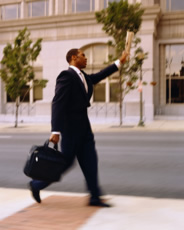 The US Bureau of Labor Statistics predicts that employment of medical health services managers in health care administration will grow faster than the average for all occupations through 2010 as the health services industry continues to expand and diversify.  While employment in residential care facilities and practitioner’s offices will grow the fastest, the fields of home health care, long-term care, and nontraditional health organizations such as managed care operations and consulting firms are also noted as strong growth areas.While a master’s degree is the standard credential for most positions, a bachelor’s degree is adequate for some entry level positions in smaller facilities.  Median annual earnings for medical and health services managers were $61,370 in 2002 with a range from $66,000 in hospitals to $55,000 in nursing and personal care facilities.  It is important to recognize that while earning potential is higher among senior executives ($150,000 plus), long work hours are common in all of these fields.It is important to recognize that while earning potential is higher among senior executives ($150,000 and above), long work hours are common in all of these fields.  Graduates of the baccalaureate program in Health Sciences may work in local, district, state, or nonprofit health agencies, private businesses, or public schools.  Those who pursue MHSA and MPA degrees may hold key positions in government, health insurance, and public health programs.  Surveys of recent graduates indicate that 90% earn from $40,000 to $75,000.